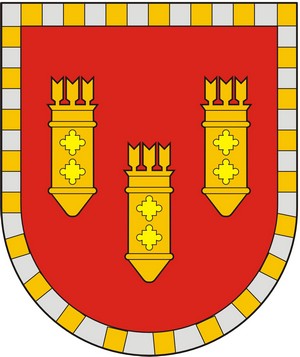 ЧУВАШСКАЯ РЕСПУБЛИКАСОБРАНИЕ ДЕПУТАТОВ АЛАТЫРСКОГО МУНИЦИПАЛЬНОГО ОКРУГА ПЕРВОГО СОЗЫВАЧӐВАШ РЕСПУБЛИКИ УЛАТӐР МУНИЦИПАЛИТЕТ ОКРУГӖН ПӖРРЕМӖШ СОЗЫВ ДЕПУТАЧӖСЕН ПУХӐВӖРЕШЕНИЕ «20» ноября 2023 года		          г. Алатырь		                        № 24/5О внесении изменений в решение Собрание депутатов Алатырского муниципального округа от 27.10.2022 года № 2/3 «Об утверждении Положения о вопросах налогового регулирования в Алатырском муниципальном округе Чувашской Республики, отнесенных законодательством Российской Федерации о налогах и сборах к ведению органов местного самоуправления»В соответствии с Налоговым кодексом Российской Федерации, Федеральным законом от 06.10.2003 № 131-ФЗ «Об общих принципах организации местного самоуправления в Российской Федерации», Собрание депутатов Алатырского муниципального округаРЕШИЛО:Внести в решение Собрания депутатов Алатырского муниципального округа от 27.10.2022 года № 2/3 «Об утверждении Положения о вопросах налогового регулирования в Алатырском муниципальном округе Чувашской Республики, отнесенных законодательством Российской Федерации о налогах и сборах к ведению органов местного самоуправления» следующие изменения:статью 20 главы 7 Положения изложить в следующей редакции:«Статья 20. Налоговая ставка1. Установить налоговые ставки в следующих размерах:1) 0,3 процента в отношении земельных участков:а) отнесенных к землям сельскохозяйственного назначения или к землям в составе зон сельскохозяйственного использования в поселении и используемых для сельскохозяйственного производства;б) занятых жилищным фондом и (или) объектами инженерной инфраструктуры жилищно-коммунального комплекса (за исключением части земельного участка, приходящейся на объект недвижимого имущества, не относящийся к жилищному фонду и (или) к объектам инженерной инфраструктуры жилищно-коммунального комплекса) или приобретенных (предоставленных) для жилищного строительства (за исключением земельных участков, приобретенных (предоставленных) для индивидуального жилищного строительства, используемых в предпринимательской деятельности);в) не используемых в предпринимательской деятельности, приобретенных (предоставленных) для ведения личного подсобного хозяйства, садоводства или огородничества, а также земельных участков общего назначения, предусмотренных Федеральным законом от 29 июля 2017 года № 217-ФЗ «О ведении гражданами садоводства и огородничества для собственных нужд и о внесении изменений в отдельные законодательные акты Российской Федерации»;г) ограниченных в обороте в соответствии с законодательством Российской Федерации, предоставленных для обороны, безопасности и таможенных нужд;2) 0,2 процента для организаций, получивших в соответствии со статьей 25.16 Налогового кодекса Российской Федерации статус налогоплательщика - участника специального инвестиционного контракта, в отношении земельных участков, используемых для реализации специального инвестиционного контракта на территории Алатырского муниципального округа, на срок действия специального инвестиционного контракта;3) 1,5 процента в отношении прочих земельных участков, в том числе в отношении земельных участков из земель сельскохозяйственного назначения, не используемых для сельскохозяйственного производства.»;статью 22 главы 7 Положения изложить в следующей редакции:«Статья 22. Налоговые льготы на уплату земельного налогаУстановить, что для организаций и физических лиц, обладающих земельными участками на праве собственности, праве постоянного (бессрочного) пользования или праве пожизненного наследуемого владения в пределах границ Алатырского муниципального округа, льготы, установленные в соответствии со статьей 395 Налогового кодекса Российской Федерации, действуют в полном объеме.1) Освободить от уплаты земельного налога:- учреждения и организации, финансируемые за счет средств бюджета Алатырского муниципального округа;- организации - в отношении земельных участков, занятых муниципальными автомобильными дорогами общего пользования;- организации - в отношении земельных участков, непосредственно занятых гидротехническими сооружениями, находящихся в муниципальной собственности;- участников специальной военной операции на территории ДНР, ЛНР и Украины, проживающих на территории Алатырского муниципального округа.- ветеранов и инвалидов Великой Отечественной войны, ветеранов и инвалидов боевых действий;- муниципальные учреждения образования, здравоохранения, культуры, искусства и кинематографии, физической культуры и спорта, учреждения социального обслуживания, органы местного самоуправления в отношении земель, используемых ими для осуществления полномочий, финансируемых из бюджета Алатырского муниципального округа;- многодетные семьи, воспитывающие трех и более детей в возрасте до 18 лет, сроком на три года со дня предоставления им земельного участка в соответствии с Законом Чувашской Республики от 01 апреля 2011 года № 10 «О предоставлении земельных участков многодетным семьям в Чувашской Республике».2) субъекты инвестиционной деятельности, реализующие инвестиционные проекты в соответствии с Федеральным законом от 25.02.1999 № 39-ФЗ «Об инвестиционной деятельности в Российской Федерации, осуществляемой в форме капитальных вложений» на период реализации указанных инвестиционных проектов и в отношении земельных участков используемых в реализации указанных инвестиционных проектов.».2. Пункт 1.2 настоящего решения вступает в силу со дня его официального опубликования и распространяется на правоотношения, связанные с исчислением земельного налога за налоговые периоды 2022 и 2023 годов.3. Настоящее решение вступает в силу с 1 января 2024 года, но не ранее чем по истечении одного месяца со дня его официального опубликования в издании "Вестник Алатырского муниципального округа", и подлежит размещению на официальном сайте Алатырского муниципального округа в сети "Интернет".Председатель Собрания депутатов Алатырского муниципального округа                                                                        С.В. ПавлёнковГлава Алатырского муниципального округа                                                             Н.И. Шпилевая